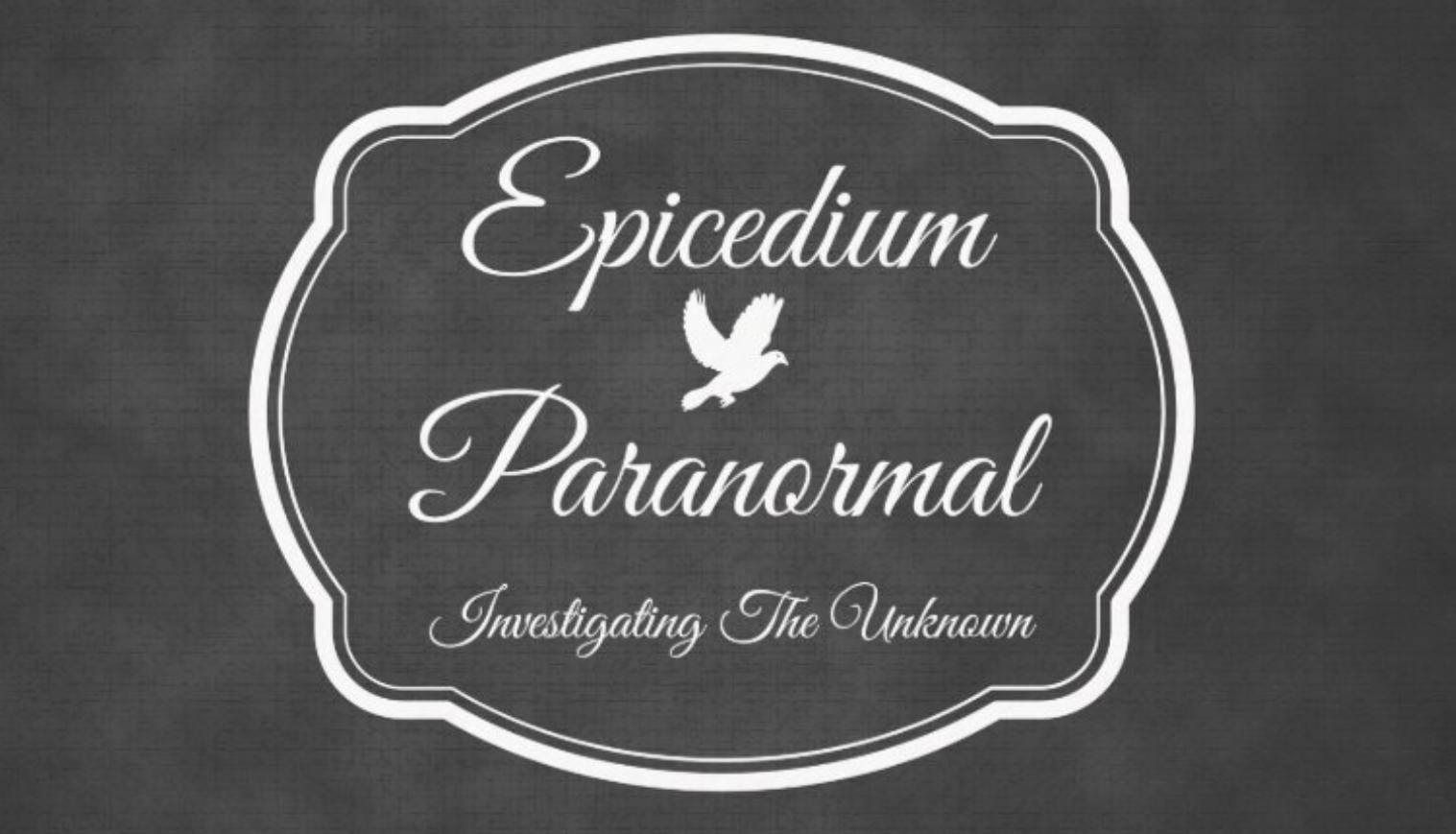 info@epicedium.orgMembership ApplicationName:Location (city/state):Phone number:Email address:Age (you must be 18 or older to join):Occupation:How did you find out about us?Have you been on any previous paranormal teams?What sparked your interest in the paranormal?Have you previously done any investigations (whether private or public)?Do you own any investigative equipment?What is your typical availability on weeknights and weekends? (typically investigations take place on Friday or Saturday nights until 1AM and preliminaries can take place any day of the week after 6PM)How many hours/days per month do you anticipate being able to contribute to the team?Do you own a car or alternate ability to travel to case locations? (all members are expected to travel up to 2 hours to a location)What is your opinion regarding:Religion:Witchcraft:Psychics/Mediums:Ouija boards:What is your favorite paranormal show?